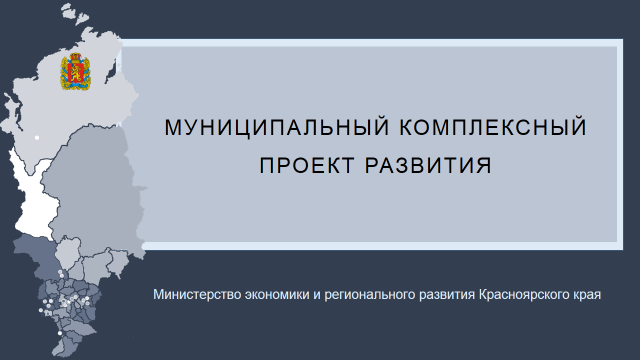 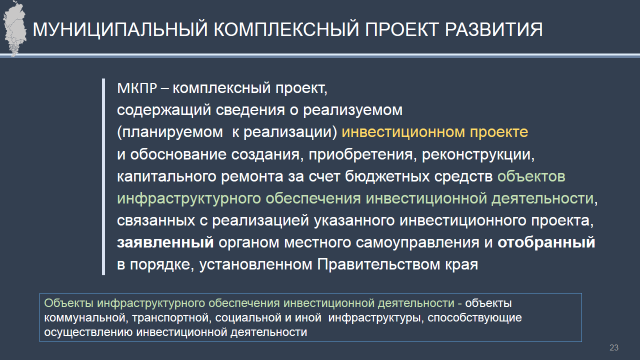 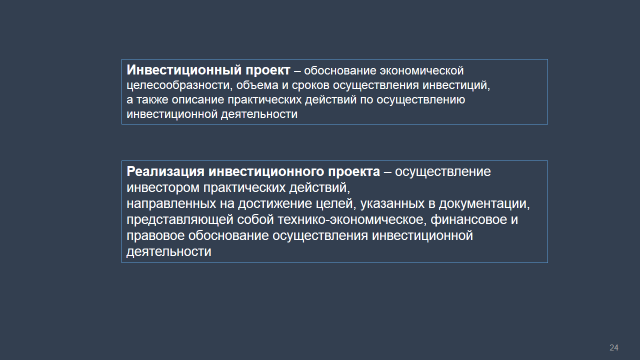 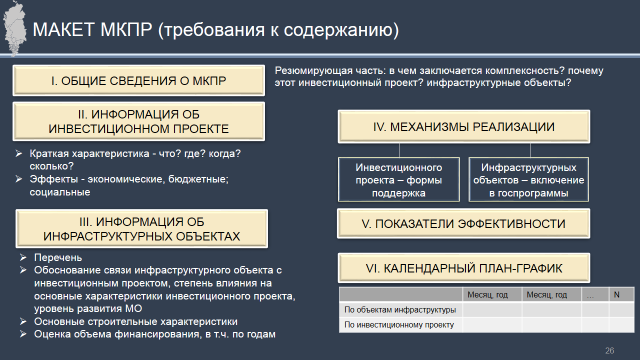 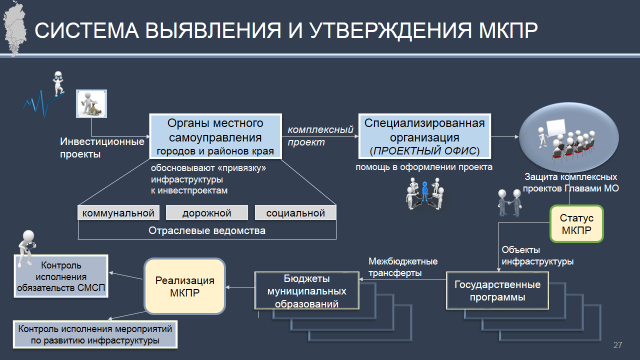 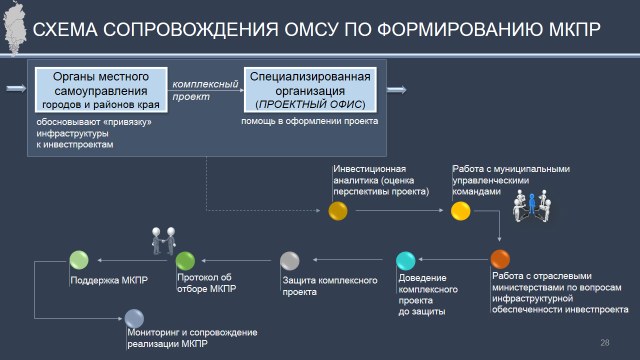 Критерии МКПР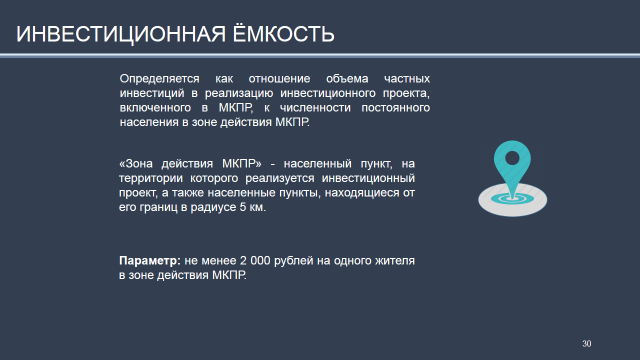 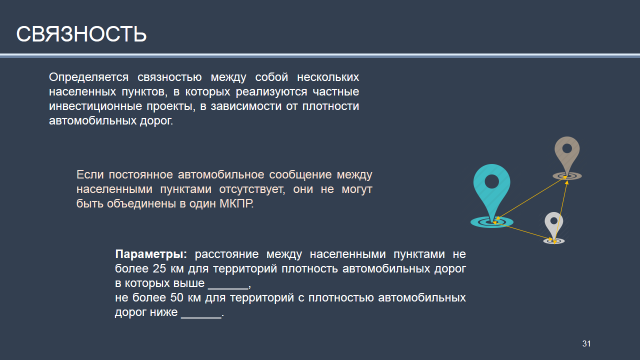 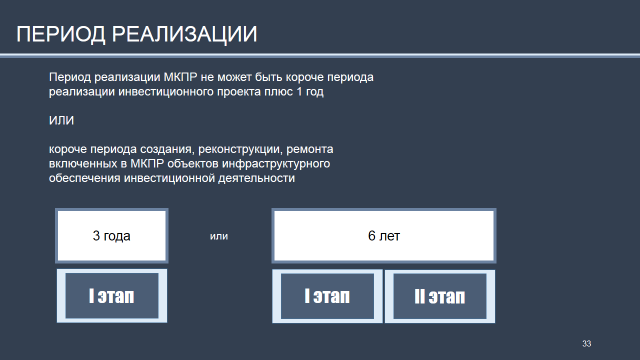 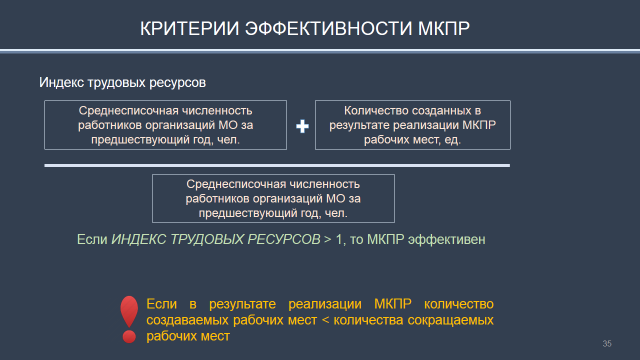 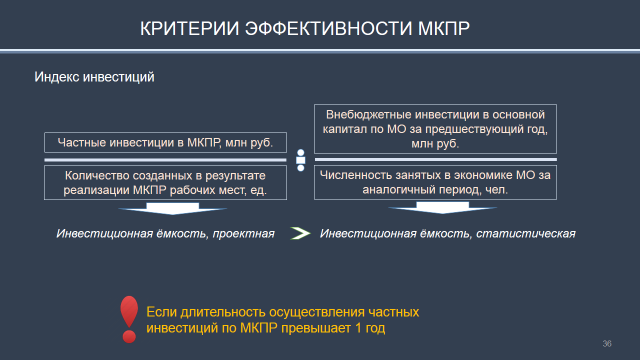 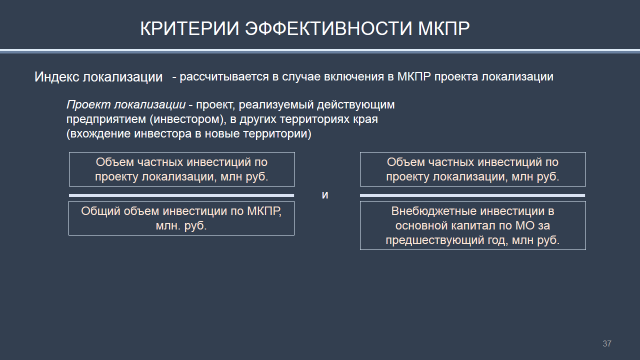 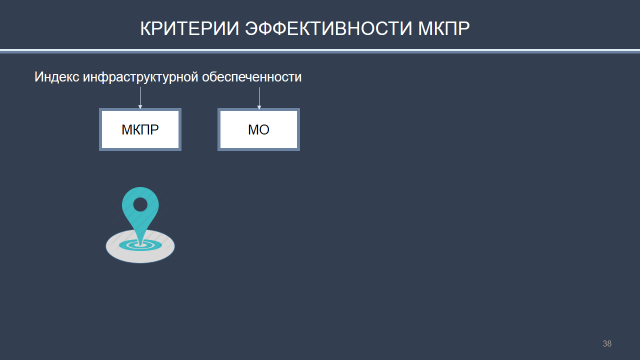 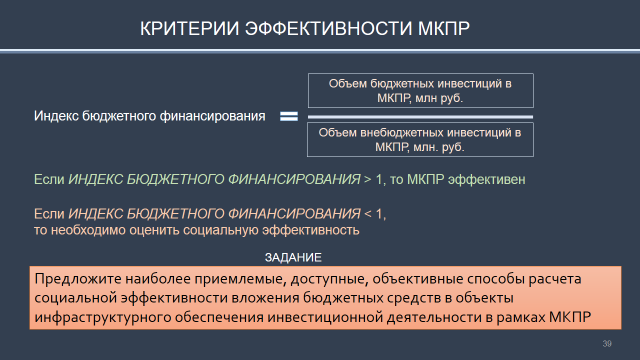 